THE EFFECTIVENESS OF LUDO GAMES IN STUDENTS’ SPEAKING SKILL(An Experimental Research at 2nd Grade Students of SMP Islam Al-Mubarok Tigaraksa)A PAPERSubmitted to the English Education Department as a partial fulfillment of the requirements for the Sarjana Degree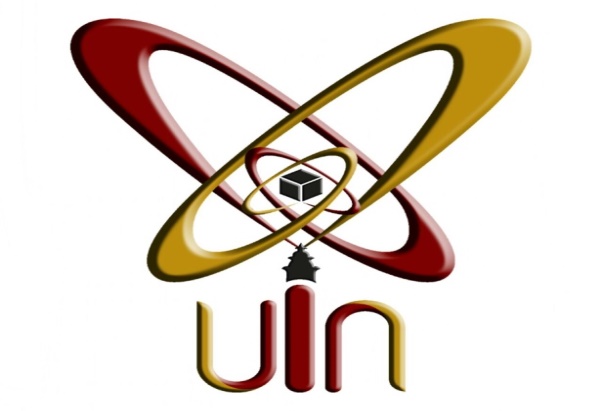 By:ELLA SUGIARTISRN: 142301656FACULTY  OF EDUCATION AND TEACHER TRAINING THE STATE ISLAMIC UNIVERSITYSULTAN MAULANA HASANUDDIN BANTEN2018 A.D./1440 A.H